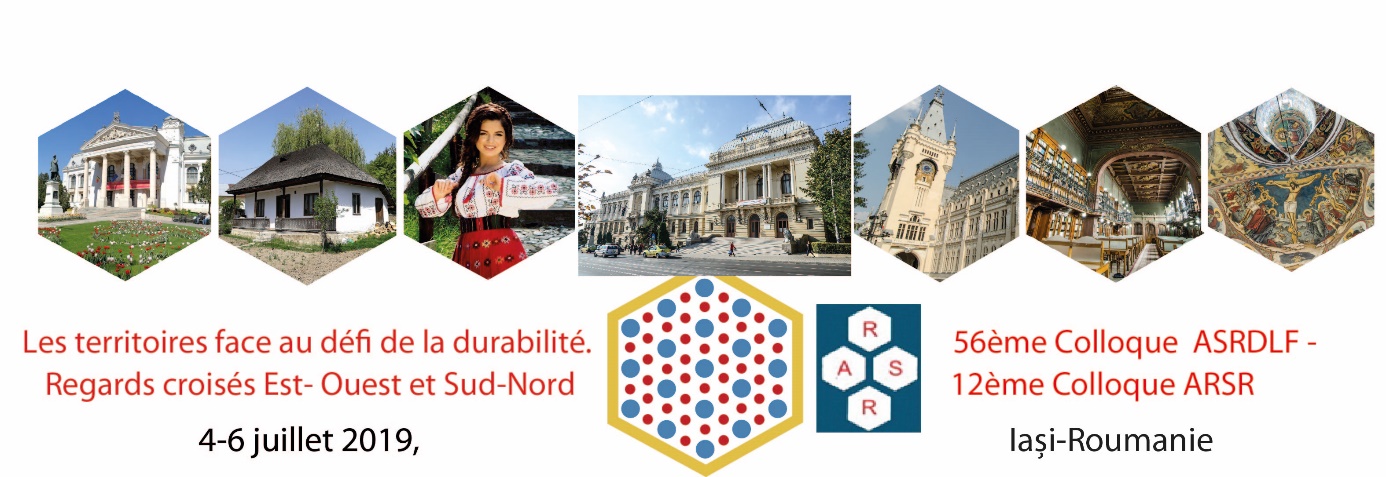 Proposition de session spécialeFiche de présentation Cette fiche doit être reçue avant le 1 décembre 2018 et envoyée à l’adresse asrdlf2019@gmail.com 1. Identification du ou des organisateurs  Identification de l’organisateur 1  Nom :   			Prénom:  			Titre:  Université:           		Laboratoire :  Ville :             			Pays:  				E-mail :  Identification de l’organisateur 2  Nom :   			Prénom:  			Titre:  Université:           		Laboratoire :  Ville :             			Pays:  				E-mail :  2. Titre de la session spéciale  Titre : 3. Mots clés (4 max) texte4. Appel à communication (450 mots max)  Texte5. minimum 5 références bibliographiquestexte